DON’T FORGET TOCHECK OUT THE BOOTHS OF SOME OF OUR AMAZING SPONSORS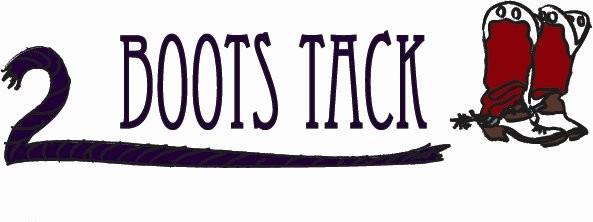 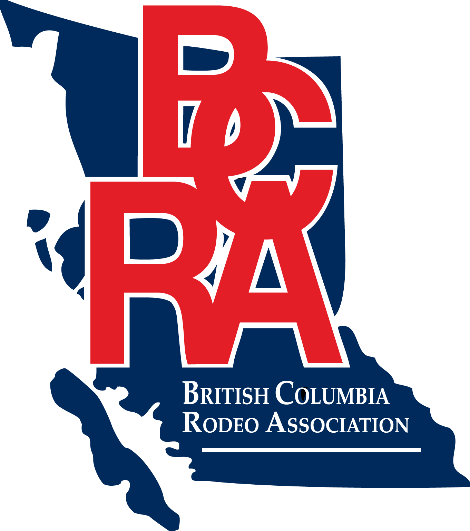 Get your tickets now for a chance to win a new Polaris!!ONSITE REPAIRS FOR REASONABLE PRICES ANDGET YOUR NAME IN A DRAW FOR A CUSTOM BASKET STAMPED BELT VALUED AT $150 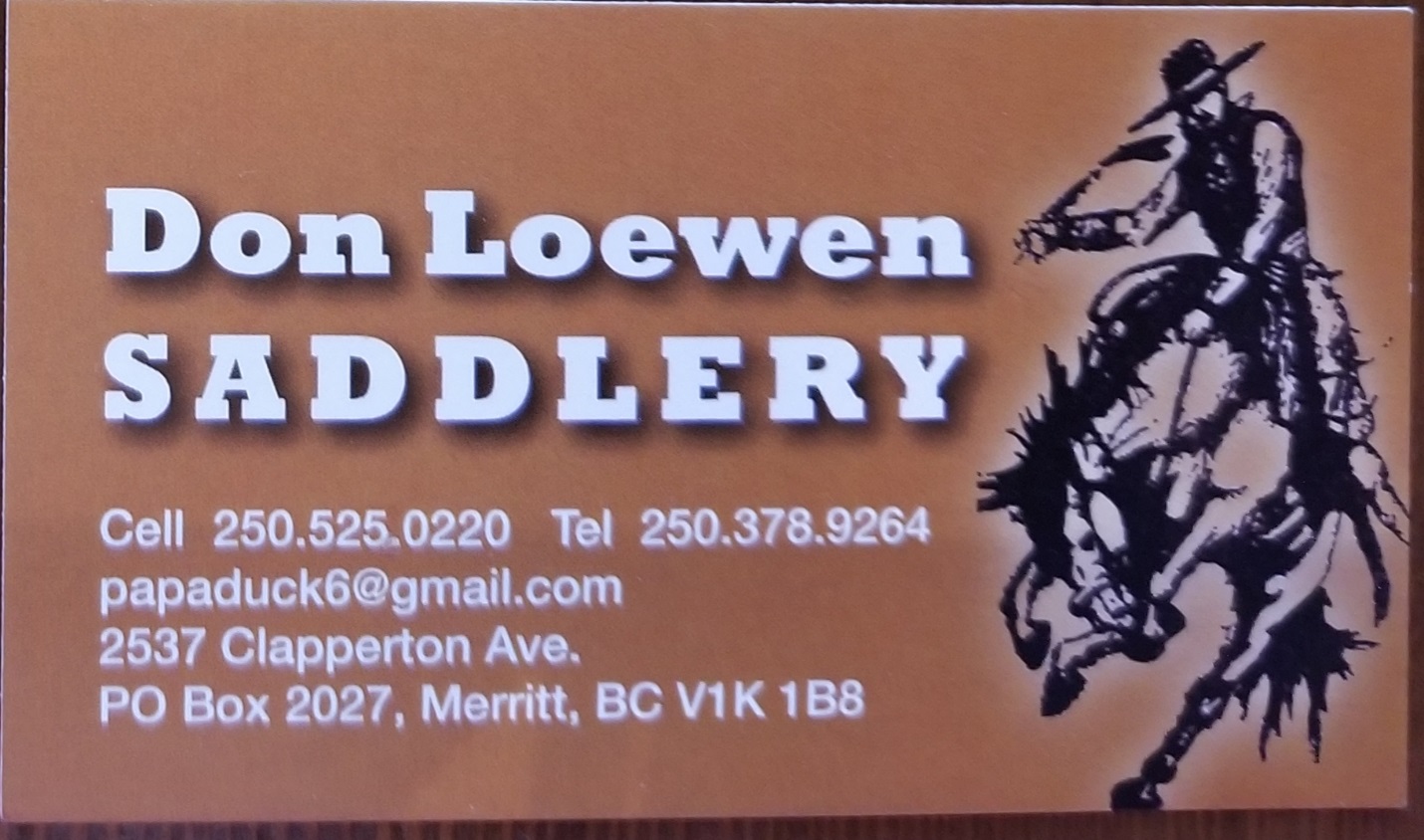 CONTESTANTS! MAKE SURE TO STOP BY THE COWBOY’S CHOICE BOOTH TO ENTER A DRAW!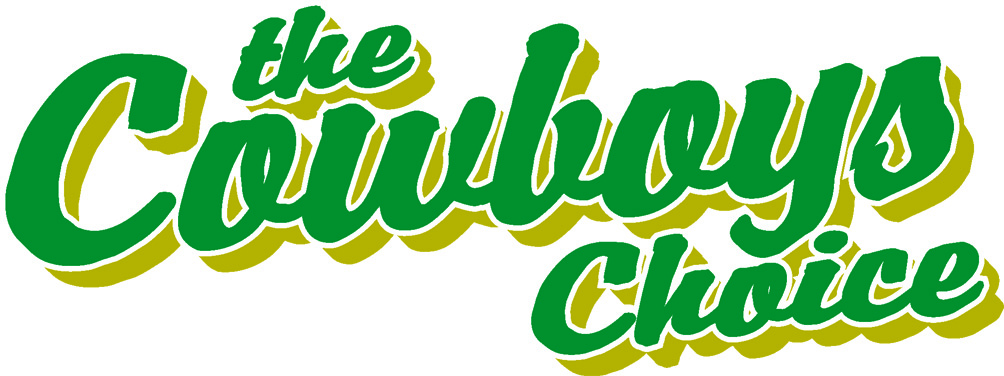 CHECK OUT MORE VENDORSGYLDIS PIZZA ~ FOR THEIR YUMMY BREAKFAST SANDWHICHES OGOPOGO DONUTSBLENDER BENDER